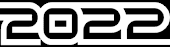 Grand Prix SpecialVoor het seizoen 2022 pakt Duivensport Heerenveen eo. helemaal uit! Er komt een bijzonder kampioenschap te vervliegen over de Grand Prix en nationale wedvluchten, met daarin kans op een geweldig prijzen pakket ter waarde van ruim € 1.000,-!Alle liefhebbers uit Friesland die bij ons inkorven op onderstaande vluchten maken kans op een schitterend prijzenpakket. Het betreft de vluchten:16-06	M24 	Rethel				GP
30-06	M26	Chalons en Champagne	GP
07-07	E27	Vierzon			Nat
21-07	E29	Issoudun			Nat
25-08	J34	Rethel				GP
08-09	J36	Chalons en Champagne	GPEr kan bij ons ingekorfd worden met Benzing en Unikon, andere systemen in overleg! Iedere week wordt er gestreden voor prachtige weekprijzen. De winnaar mag zijn duif op de foto laten vastleggen door niemand minder dan Henk Storm! Daarnaast maakt men kans op prachtige voer-, vleesprijzen of een taart.Over alle vluchten wordt een klassement opgesteld, waarbij men 2 vluchten aftrek krijgt. M.a.w. wil men toch de midfond blijven inkorven in eigen vereniging, dan is er nog niets verloren, want de beste 4 resultaten tellen! De te winnen hoofdprijzen zijn namelijk:1e prijs een prachtige APPLE iPad twv €389,-
2e prijs vleespakket twv €100,-
3e prijs voerpakket twv € 50,-Kortom voldoende redenen om uw duiven in te korven op deze bijzondere wedvluchten in de meest centraal gelegen duivenclub van Friesland.